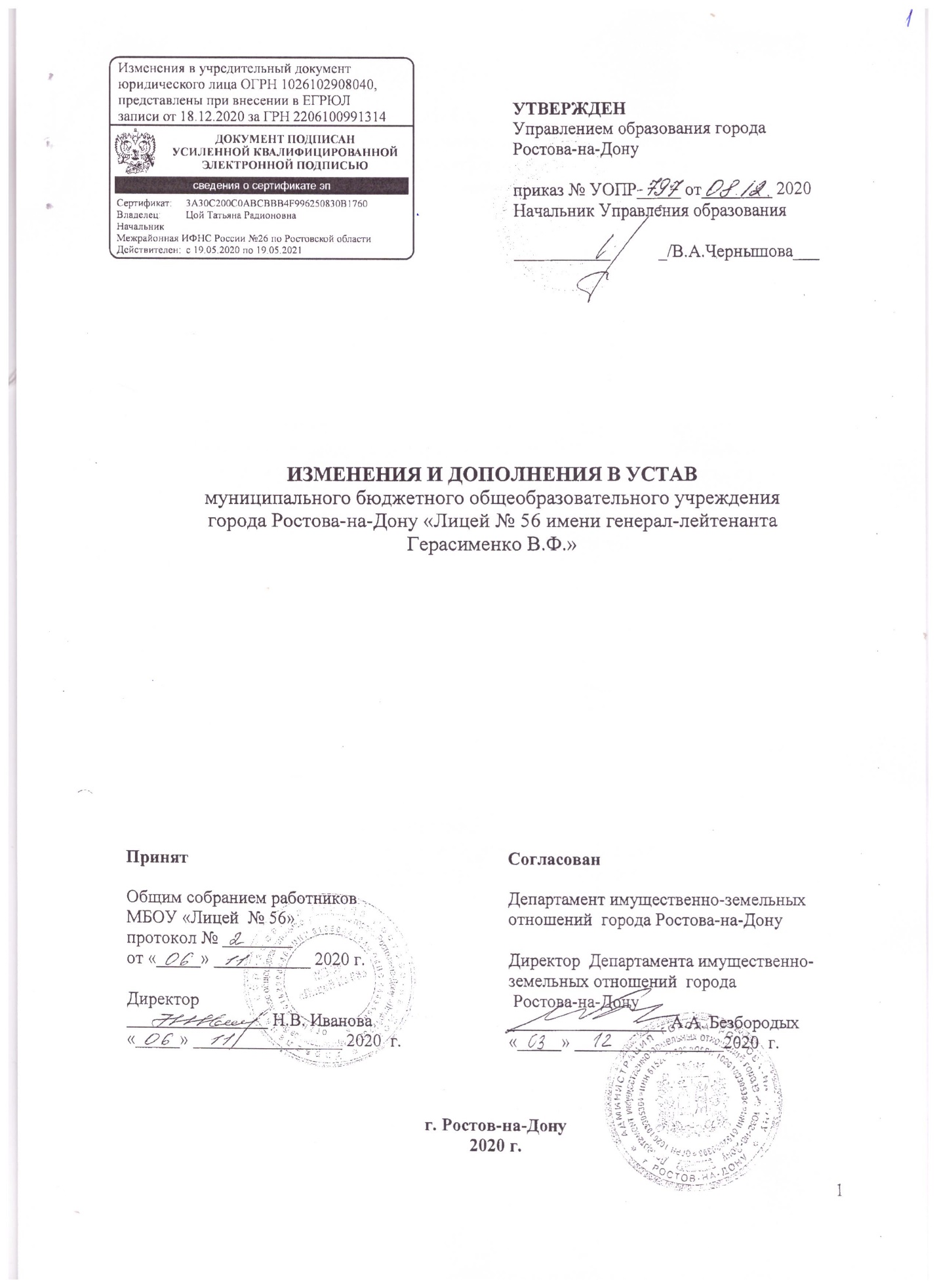 Пункт 1.1. изложить в следующей редакции:«1.1 Муниципальное бюджетное общеобразовательное учреждение города Ростова-на-Дону «Лицей № 56»  (далее – МБОУ) создано на основании Решения исполнительного комитета Ростовского-на- Дону Городского Совета депутатов трудящихся от 11.09.1970 г.     № 667 «О вводе в эксплуатацию школы № 56».Средняя школа № 56 переименована в муниципальную общеобразовательную среднюю школу № 56 на основании Постановления Главы администрации г. Ростова-на-Дону от 16.08.1993 г. № 972. Устав муниципальной общеобразовательной средней школы № 56 принят на конференции общеобразовательного учреждения от 20.11.1993 г., протокол № 1, утверждён приказом городского управления образования от 28.12.1993 г. № 737, согласован с Комитетом по управлению имуществом г. Ростова-на-Дону в ., зарегистрирован Постановлением главы администрации Ворошиловского района г. Ростова-на-Дону от 13.04.1994 г. № 174/6.Муниципальная общеобразовательная средняя школа № 56 переименована в Муниципальное общеобразовательное учреждение - среднюю общеобразовательную школу № 56 Ворошиловского района г. Ростова-на-Дону 15.02.2001 г. на основании приказа Управления образования Администрации г. Ростова-на-Дону от 15.02.2001 г. № 100/01. Устав (новая редакция) Муниципального общеобразовательного учреждения - средней общеобразовательной школы № 56 Ворошиловского района г. Ростова-на-Дону принят на Совете школы №56 протокол № 2 от 20.12.2000 г., утверждён приказом Управления образования Администрации г. Ростова-на-Дону от 15.02.2001 г. № 100/01, согласован с Комитетом по управлению имуществом г. Ростова-на-Дону 01.04.2001 г., зарегистрирован Регистрационной палатой по Ворошиловскому району Администрации г. Ростова-на-Дону 03.05.2001 г. № 1317-Вр.Муниципальное общеобразовательное учреждение - средняя общеобразовательная школа № 56 Ворошиловского района г. Ростова-на-Дону переименована в муниципальное общеобразовательное учреждение - среднюю общеобразовательную школу № 56 Ворошиловского района г. Ростова-на-Дону на основании приказа муниципального учреждения «Управление образования города Ростова-на-Дону» от 22.02.2007 г. № 114. Устав (новая редакция) муниципального общеобразовательного учреждения - средней общеобразовательной школы № 56  Ворошиловского района г. Ростова-на-Дону принят на общем собрании трудового коллектива протокол № 1 от 15.01.2007 г., утверждён приказом муниципального учреждения «Управление образования города Ростова-на-Дону» от 22.02.2007 г. № 114, согласован с Департаментом имущественно-земельных отношений г. Ростова-на-Дону.На основании постановления Администрации города Ростова-на-Дону от 20.10.2011 № 748 «Об изменении типа существующих муниципальных образовательных учреждений города Ростова-на-Дону в целях создания муниципальных бюджетных образовательных учреждений города Ростова-на-Дону» муниципальное бюджетное общеобразовательное учреждение средняя общеобразовательная школа № 56 Ворошиловского района города Ростова-на-Дону является правопреемником муниципального общеобразовательного учреждения - средней  общеобразовательной школы № 56 Ворошиловского района г. Ростова-на-Дону, Устав (новая редакция) муниципального бюджетного  общеобразовательного учреждения средней общеобразовательной школы № 56 с Ворошиловского района города Ростова-на-Дону принят на общем собрании трудового коллектива протокол № 2 от 24.10.2011 г., утверждён приказом муниципального учреждения «Управление образования города Ростова-на-Дону» от 27.10.2011 г. № 928, согласован с Департаментом имущественно-земельных отношений города Ростова-на-Дону, зарегистрирован Межрайонной инспекцией Федеральной налоговой службы № 23 по Ростовской области 18.11.2011 г.Муниципальное бюджетное общеобразовательное учреждение средняя общеобразовательная школа № 56 Ворошиловского района города Ростова-на-Дону переименована в муниципальное бюджетное общеобразовательное учреждение  лицей № 56 Ворошиловского района города Ростова-на-Дону на основании приказа муниципального учреждения «Управление образования города Ростова-на-Дону» от 27.04.2012 г. № 266. Устав (новая редакция) муниципального бюджетного общеобразовательного учреждения  лицея № 56 с Ворошиловского района города Ростова-на-Дону принят на общем собрании трудового коллектива протокол № 3 от 22.02.2012 г., утверждён приказом муниципального учреждения «Управление образования города Ростова-на-Дону» от 27.04.2012 г. № 266, согласован с Департаментом имущественно-земельных отношений г. Ростова-на-Дону 21.05.2012 г.,  зарегистрирован Межрайонной инспекцией Федеральной налоговой службы № 23 по Ростовской области 23.06.2012 г.На основании постановления Администрации города Ростова-на-Дону от 23.04.2015г № 289 «Об изменении наименований муниципальных образовательных учреждений города Ростова-на-Дону» МБОУ является правопреемником муниципального бюджетного общеобразовательного учреждения  лицея  № 56 Ворошиловского района города Ростова-на-Дону.  На основании постановления Администрации города Ростова-на-Дону                         от 30.10.2020 № 1143 «Об  установке  бюста, мемориальных досок и присвоении почетных имен» МБОУ присвоено имя генерал-лейтенанта Герасименко В.Ф.».Пункт 1.2. изложить в следующей редакции:«1.2 Полное наименование МБОУ: муниципальное бюджетное общеобразовательное учреждение города Ростова-на-Дону «Лицей № 56 имени генерал-лейтенанта Герасименко В.Ф.».Сокращенное наименование: МБОУ «Лицей № 56».Пункт 2.5.3. изложить в редакции: «2.5.3. МБОУ вправе осуществлять образовательную деятельность по образовательным программам, реализация которых не является основной целью их деятельности: образовательные программы дошкольного образования и дополнительные общеобразовательные программы. В МБОУ могут быть созданы условия для осуществления присмотра и ухода за детьми в группах продленного дня».Пункт 2.5.5. изложить в редакции:« 2.5.5. Иная приносящая доход деятельность МБОУ, соответствующая целям МБОУ, не приносящей ущерб основной уставной деятельности и не запрещенная законодательством Российской Федерации (доходы от этой деятельности реинвестируются в образовательный процесс): сдача имущества в аренду с согласия Управления образования и ДИЗО;реализация исследовательских программ, направленных на разработку содержания и технологий образования и воспитания, в т.ч. и на договорной основе;организация и проведение семинаров и конференций;консультационные услуги по направлениям работы МБОУ;организация специального информационного обслуживания, субъектов образовательного процесса».Пункт 4.2. изложить в редакции:«4.2. Единоличным исполнительным органом МБОУ является директор, который осуществляет текущее руководство деятельностью МБОУ. В МБОУ формируются коллегиальные органы управления, к которым относятся:  - общее собрание работников, - педагогический совет. В МБОУ могут быть созданы и другие коллегиальные органы управления МБОУ (Совет МБОУ, Методический совет), деятельность которых предусмотрена Уставом МБОУ и локальными актами МБОУ.Пункт 4.4. изложить в редакции:«4.4. Компетенция Управления образования:создание МБОУ (в т.ч. путем изменения типа существующего муниципального учреждения), его реорганизация и ликвидация;утверждение Устава МБОУ, а также вносимых в него изменений;назначение директора МБОУ и прекращение его полномочий, а также заключение и прекращение трудового договора с ним;применение к директору  МБОУ   мер  поощрения   в  соответствии  с законодательством;применение мер дисциплинарного воздействия к директору МБОУ в соответствии с законодательством;определение предельно допустимого значения просроченной кредиторской задолженности МБОУ, превышение которого влечет расторжение трудового договора с директором по инициативе работодателя в соответствии с Трудовым кодексом Российской Федерации;формирование, утверждение и финансирование муниципального задания на оказание муниципальных услуг (выполнение работ) юридическим и физическим лицам в соответствии с предусмотренными Уставом МБОУ основными видами деятельности;установление порядка определения платы для физических и юридических лиц за услуги (работы), относящиеся к основным видам деятельности МБОУ, оказываемые ей сверх установленного муниципального задания, а также в случаях, определенных федеральными законами, в пределах установленного муниципального задания;согласование закрепления муниципального имущества за МБОУ на праве оперативного управления, а также изъятия муниципального имущества, закрепленного за МБОУ на праве оперативного управления, не используемого или используемого не по назначению, в соответствии с действующим законодательством. Собственник вправе распорядиться данным имуществом по собственному усмотрению;утверждение перечня особо ценного движимого имущества;согласование распоряжения особо ценным движимым имуществом, закрепленным за МБОУ или приобретенным МБОУ за счет средств, выделенных ему Управлением образования на приобретение такого имущества;определение порядка составления и утверждения плана финансово-хозяйственной деятельности МБОУ;финансовое обеспечение МБОУ;контроль финансово-хозяйственной деятельности МБОУ;предварительное согласование совершения МБОУ крупных сделок, соответствующих критериям, установленным федеральным законодательством;принятие решения об одобрении сделок с участием МБОУ, в совершении которых имеется заинтересованность, определяемая в соответствии с критериями, установленными федеральным законодательством;предварительное согласование сделки по распоряжению недвижимым имуществом, в т.ч. передаче его в аренду;осуществление контроля   за      деятельностью    МБОУ      в     соответствии с законодательством Российской Федерации;определение порядка составления и утверждения отчета о результатах деятельности МБОУ и об использовании закрепленного за ней муниципального имущества;издание нормативных документов в пределах своей компетенции;осуществление иных полномочий, установленных действующим законодательством».Пункт 4.6. изложить в редакции:«4.6. Общее собрание работников МБОУ (далее – Собрание) – коллегиальный орган управления МБОУ.4.6.1. Общее собрание создается на основании Устава в целях расширения коллегиальных, демократических форм управления, реализации права работников МБОУ на участие в управлении, а также развития и совершенствования образовательной деятельности МБОУ. Организация деятельности Общего собрания работников регламентируется Положением об общем собрании работников МБОУ. 4.6.2. Основной задачей общего собрания является коллегиальное решение важных вопросов жизнедеятельности коллектива работников МБОУ. 4.6.3. Структура общего собрания: в состав общего собрания входят все работники, состоящие в трудовых отношениях с МБОУ (в том числе работающие по совместительству и на условиях почасовой оплаты). Граждане, выполняющие работу на основе гражданско-правовых договоров, заключенных с МБОУ, могут присутствовать на его заседаниях без права участия в голосовании. Организацию и проведение заседаний общего собрания, а также Организацию и проведение заседаний общего собрания, а также обнародование и исполнение решений общего собрания осуществляет председатель – директор МБОУ.Председатель общего собрания осуществляет свою деятельность на общественных началах – без оплаты. Для ведения протоколов собрания открытым голосованием простым большинством голосов избирается секретарь собрания. Секретарь собрания избирается на каждом заседании общего собрания. 4.6.4. Порядок формирования общего собрания: общее собрание собирается директором МБОУ не реже двух раз в год на очередные заседания. Внеочередные заседания общего собрания проводятся по требованию директора МБОУ, совета МБОУ или требованию более половины работников МБОУ. Работники МБОУ обязаны принимать участие в работе общего собрания.4.6.5.Срок полномочий общего собрания: общее собрание, как постоянно действующий коллегиальный орган управления МБОУ, имеет бессрочный срок полномочий. 4.6.6. Компетенции общего собрания устанавливаются Положением об общем собрании, которое принимается советом МБОУ и утверждается директором МБОУ. К компетенции общего собрания относится: принятие Устава МБОУ, а также изменений и дополнений к Уставу;принятие Правил внутреннего трудового распорядка работников МБОУ по представлению директора МБОУ; принятие решения о необходимости заключения коллективного договора; принятие коллективного договора;заслушивание ежегодного отчета о выполнении коллективного договора;определение численности и срока полномочий комиссии по трудовым спорам, избрание ее членов;избрание представителей трудового коллектива в органы управления МБОУ; выдвижение коллективных требований работников МБОУ и избрание полномочных представителей для участия в решении коллективного трудового спора;принятие решения об объявлении забастовки и выборы органа, возглавляющего забастовку;решает другие вопросы текущей деятельности МБОУ4.6.7. Порядок принятия решений общего собрания: общее собрание считается правомочным, если на его заседании присутствует 50 % и более от общего числа работников МБОУ. Общее собрание принимает решения открытым голосованием. Решение общего собрания считается принятым, если за него подано простое большинство голосов от числа присутствующих членов общего собрания. Председатель общего собрания при равенстве голосов имеет право решающего голоса. Решения общего собрания оформляются протоколом, который подписывается председателем и секретарем собрания. Решения общего собрания, принятые в пределах его компетенций и полномочий и в соответствии с действующим законодательством, после утверждения их директором МБОУ обязательны для исполнения всеми работниками МБОУ. 4.6.8. Порядок выступления общего собрания от имени МБОУ: общее собрание не вправе выступать от имени МБОУ». Пункт 4.7. изложить в редакции:«4.7. Педагогический совет МБОУ (далее – Педсовет) - коллегиальный орган, объединяющий педагогических работников МБОУ:4.7.1. Педагогический совет создается в целях осуществления общего руководства образовательной деятельностью МБОУ. Педагогический совет руководствуется в своей деятельности федеральным законодательством и законодательством Ростовской области, другими нормативными правовыми актами об образовании, Уставом МБОУ, Положением о педагогическом совете. 4.7.2. Основной задачей является коллегиальное решение важных вопросов образовательной деятельности по образовательным программам начального общего, основного общего, среднего общего образования и по дополнительным общеобразовательным программам. 4.7.3. Структура, порядок формирования педагогического совета: членами педагогического совета являются штатные педагогические работники МБОУ, состоящие в трудовых отношениях с МБОУ (в том числе работающие по совместительству), директор МБОУ, заместители директора МБОУ. Председателем является директор МБОУ, который проводит его заседания и подписывает решения. Протоколы Педсовета ведет секретарь, который избирается на заседании Педсовета на один учебный год. 4.7.4. Срок полномочий педагогического совета: бессрочно. 4.7.5. Компетенция Педсовета:обсуждение и выбор различных вариантов содержания образования, форм и методов образовательного процесса и способов их реализации; принятие локальных актов; обсуждение принимаемых образовательных программ, в т. ч. всех их компонентов;принятие решения о награждении обучающихся, добившихся особых успехов в учении;рассмотрение вопроса об исключении обучающегося из МБОУ, представление решения Совету МБОУ; принятие решения о переводе (условном переводе) обучающегося                              в следующий класс, принятие решения о допуске обучающихся                                    к государственной итоговой аттестации;принятие решения о выдаче справки выпускникам, не прошедшим государственной итоговой аттестации;принятие решения о представлении к награждению педагогических работников МБОУ;обсуждение режимных моментов деятельности МБОУ;выборы представителей педагогического коллектива в Совет МБОУ или Управляющий совет;заслушивание сообщений администрации МБОУ по вопросам учебно-воспитательного характера;осуществление иных полномочий в соответствии с законодательством в сфере образования.4.7.6. Порядок принятия решений педагогического совета: заседания педагогического совета проводятся не реже четырех раз в течение учебного года. Педсовет созывается председателем по мере необходимости, но не реже               4 раз в год.Решения Педсовета являются правомочными, если на его заседании присутствовало не менее двух третей педагогического коллектива и если за принятие решения проголосовало не менее двух третей присутствующих.Процедура голосования определяется Педсоветом. Решения Педсовета реализуются приказами директора МБОУ. Решения Педсовета, утвержденные директором, обязательны для исполнения всеми членами педагогического коллектива. Председатель педагогического совета при равенстве голосов имеет право решающего голоса. Решения педагогического совета оформляются протоколом, который подписывается председателем и секретарем педагогического совета. О решениях, принятых педагогическим советом, информируются все участники образовательных отношений МБОУ в части, их касающейся. 4.7.7. Порядок выступления педагогического совета от имени МБОУ: педагогический совет не вправе выступать от имени МБОУ». Пункт 4.8. изложить в следующей редакции:«4.8. Совет МБОУ.4.8.1. Совет МБОУ создается в целях осуществления общего руководства деятельностью МБОУ, содействия улучшению качества образования, расширения коллегиальных, демократических форм управления. Организация деятельности совета МБОУ регламентируется Положением о совете МБОУ. 4.8.2. Основными задачами Совета МБОУ  являются разработка                                   и корректировка стратегии развития МБОУ, определение целей, задач и ресурсов, необходимых для их достижения. 4.8.3. Структура и порядок формирования: Совет МБОУ формируется из равного количества представителей обучающихся (старше 14 лет), их родителей (законных представителей), работников МБОУ. В составе Совета МБОУ должно быть нечетное количество членов.Выборные представители обучающихся, родителей (законных представителей), работников Организации, являющиеся  членами Совета МБОУ, представляют интересы субъектов образовательного процесса и принимают участие в управлении организацией.  Представители обучающихся и родителей избираются на собраниях по параллелям классов. Представители работников МБОУ избираются на общем собрании работников МБОУ. Совет МБОУ на первом заседании избирает из своего состава председателя, который руководит работой Совета, проводит его заседания и подписывает решения.Совет МБОУ в целях организации своей деятельности избирает секретаря, который ведет протоколы заседаний. Решения совета МБОУ оформляются протоколом, который подписывается председателем совета МБОУ и секретарем. Директор МБОУ входит в состав совета МБОУ по должности. 4.8.4. Срок полномочий совета МБОУ: Совет избирается на 2 года. Любой член Совета МБОУ может выйти из состава Совета по письменному заявлению. На освободившееся место избирается новый представитель. 4.8.5. Компетенция Совета МБОУ:выработка перспективных направлений развития МБОУ;разработка программы развития МБОУ;рассмотрение вопросов, касающихся функционирования МБОУ по представлению одного из представителей Совета;согласование локальных актов, разработанных МБОУ; учреждение премий и стипендий обучающимся за особые успехи в учении, в интеллектуальных, творческих, спортивных состязаниях;принятие решения об исключении обучающегося из МБОУ; заслушивание администрации МБОУ о расходовании бюджетных средств, использовании иных источников финансирования;рассмотрение вопросов о дополнительных источниках финансирования на развитие материально-технической базы МБОУ;представление интересов МБОУ в органах управления образованием, общественных объединениях, а также, наряду с родителями (законными представителями), интересов обучающихся, обеспечивая социально-правовую защиту несовершеннолетних;решение вопросов, связанных с привлечение благотворительных взносов;решение других вопросов текущей деятельности МБОУ.4.8.6. Порядок принятия решений: деятельность членов Совета МБОУ основывается на принципах добровольности участия в его работе, коллегиальности принятия решений, гласности. Члены Совета МБОУ осуществляют свою работу в совете МБОУ на общественных началах. Решения Совета МБОУ являются правомочными, если на его заседании присутствовало не менее двух третей состава Совета и если за принятие решения проголосовало не менее двух третей присутствующих, среди которых были равным образом представлены все три категории членов Совета МБОУ. Процедура голосования определяется Советом МБОУ на своем заседании. 4.8.7. Порядок выступления Совета МБОУ от имени МБОУ: Совет МБОУ не вправе выступать от имени МБОУ».Раздел 4 «Управление МБОУ» дополнить пунктом 4.9: «4.9. Методический совет МБОУ (далее – Методсовет) – коллегиальный орган, определяющий стратегию образовательного процесса МБОУ:4.9.1. Методический совет создается  в целях организации и координации методического обеспечения образовательного процесса, методической учебы педагогических работников МБОУ. Методический совет руководствуется в своей деятельности федеральным законодательством и законодательством Ростовской области, другими нормативными правовыми актами об образовании, Уставом МБОУ, Положением о методическом совете. 4.9.2. Основными задачами Методического совета МБОУ  являются: осуществление планирования методической работы школы,  способствование созданию благоприятных условий для проявления педагогической инициативы учителей,  формированию педагогического самосознания учителя и совершенствованию профессионально - педагогической подготовки учителя.4.9.3. Структура и порядок формирования: в состав Методсовета  входят представители педагогических работников МБОУ: директор МБОУ, заместители директора по учебно-воспитательной работе, руководители методических объединений, председатели временных и постоянных творческо-инициативных и проектных групп. Председатель Методсовета избирается открытым  голосованием членами педагогического коллектива на Педсовете. Протоколы Методсовета ведет секретарь, который избирается на заседании Методсовета на один учебный год. 4.9.4. Срок полномочий Методсовета МБОУ: Методсовет  формируется на один учебный год. Заседания Методсовета проводятся не реже четырех раз в год.. Компетенция Методсовета:определение стратегии и тактики методической работы МБОУ;организация и проведение опытно-экспериментальной, инновационной работы;осуществление мониторинга и экспертной оценки результатов методической работы в МБОУ;выбор учебных планов, программ обучения и воспитания;организация и внедрение методических направлений работы с обучающимися, а также вопросов содержания, методов и форм образовательного процесса;разработка рекомендаций по планированию, содержанию, формам работы педагогических работников МБОУ;внесение предложений по разработке основных образовательных программ начального общего, основного общего, среднего общего образования; учебного плана МБОУ;проведение экспертизы рабочих программ учебных курсов;координирует деятельность методических объединений МБОУ и творческих групп;организует повышение квалификации и переподготовку педагогических кадров, участвует в их аттестации;представляет сотрудников МБОУ к поощрению за особый вклад в развитие методической, опытно-экспериментальной, инновационной работы.4.9.6. Порядок принятия решений: Процедура голосования определяется Методсоветом. Решение Методсовета является правомочным, если на его заседании присутствовало не менее двух третей членов Методсовета и если за принятие решения проголосовало не менее двух третей присутствующих. Решения Методсовета реализуются приказами директора МБОУ. Решения Методсовета, утвержденные директором, обязательны для исполнения всеми членами педагогического коллектива.4.9.7. Порядок выступления Методсовета от имени МБОУ: Методсовет не вправе выступать от имени МБОУ».Пункт 5.6. изложить в следующей редакции:«5.6. МБОУ без согласия собственника не вправе распоряжаться недвижимым имуществом и особо ценным движимым имуществом, закрепленным за ней собственником имущества МБОУ или приобретенным МБОУ за счет средств, выделенных собственником имущества на приобретение этого имущества.  Согласование заключения договоров аренды, безвозмездного пользования объектов муниципального имущества  осуществляется в порядке, установленном муниципальными правовыми актами».Пункт 5.7. изложить в редакции:«5.7. Недвижимое имущество, закрепленное за МБОУ или приобретенное МБОУ за счет средств, выделенных ему Управлением образования на приобретение этого имущества, а также находящееся у МБОУ особо ценное движимое имущество подлежит обособленному учету в установленном порядке.Контроль за использованием по назначению и сохранностью муниципального имущества осуществляют Уполномоченные за проведение проверки органы:- в отношение движимого имущества, закрепленного за МБОУ – Управление образования города Ростова-на-Дону;- в отношение недвижимого имущества, закрепленного за МБОУ – Департамент имущественно-земельных отношений города Ростова-на-Дону.Пункт 5.9. изложить в редакции:«5.9. МБОУ по согласованию с Управлением образования  для реализации  уставных целей  вправе выступать в качестве арендатора (ссудополучателя), а также использовать имущество других юридических и физических лиц на иных условиях, не противоречащих законодательству».Пункт 5.12. изложить в редакции:«5.12. В случае сдачи в аренду имущества финансовое обеспечение содержания такого имущества Управлением образования не осуществляется».Пункт 5.16. изложить в редакции:«5.16. Недвижимое имущество может быть сдано в аренду по согласованию                     с Управлением образования и ДИЗО. Недвижимое имущество может быть передано в безвозмездное пользование по согласованию с Управлением образования на основании правового акта Администрации города. Договоры аренды и безвозмездного пользования недвижимого имущества и особо ценного движимого имущества подлежат согласованию с ДИЗО».Пункт 5.20. исключить.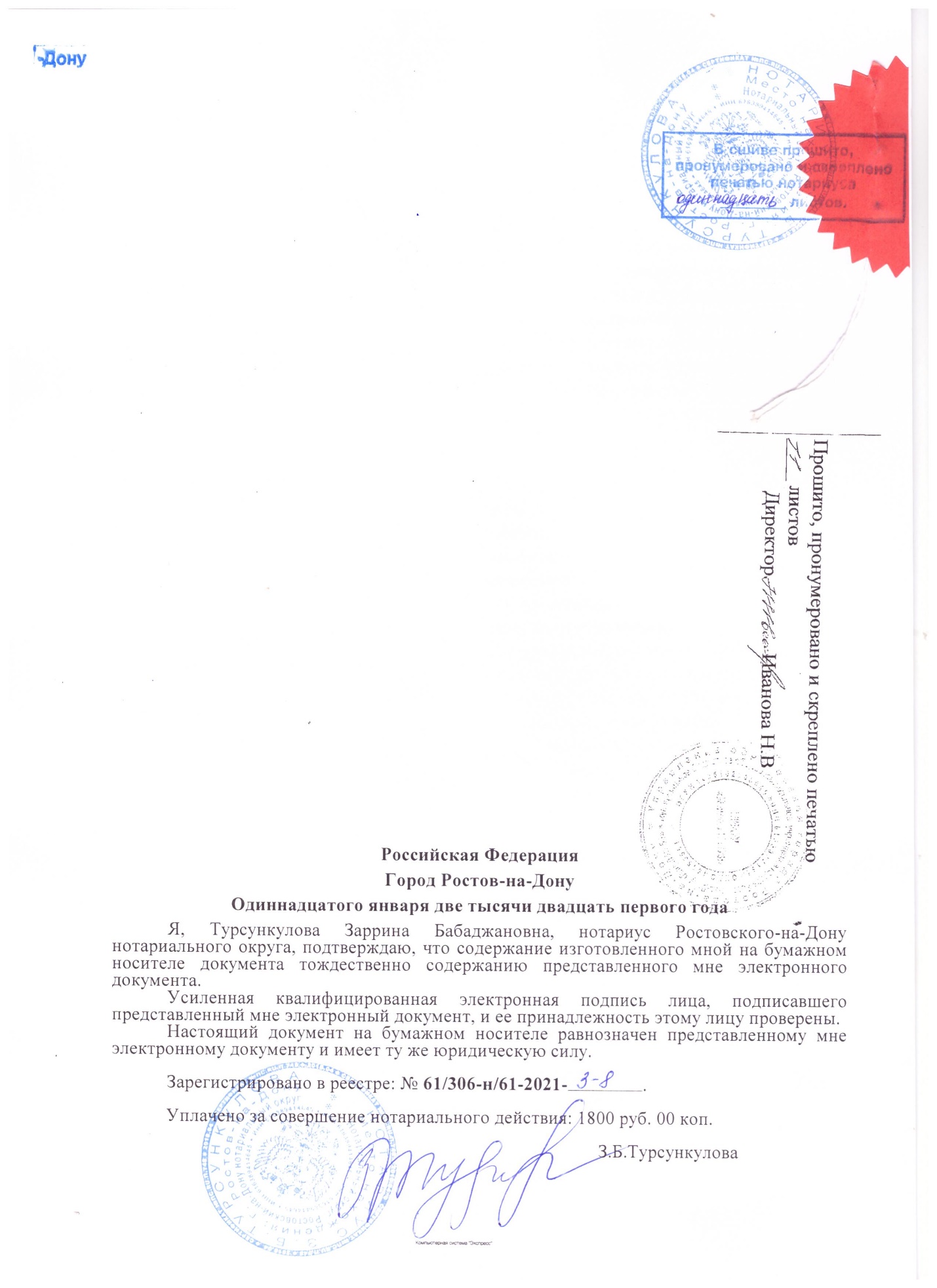 